Training Session Plan Example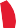 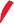 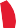 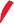 Training Session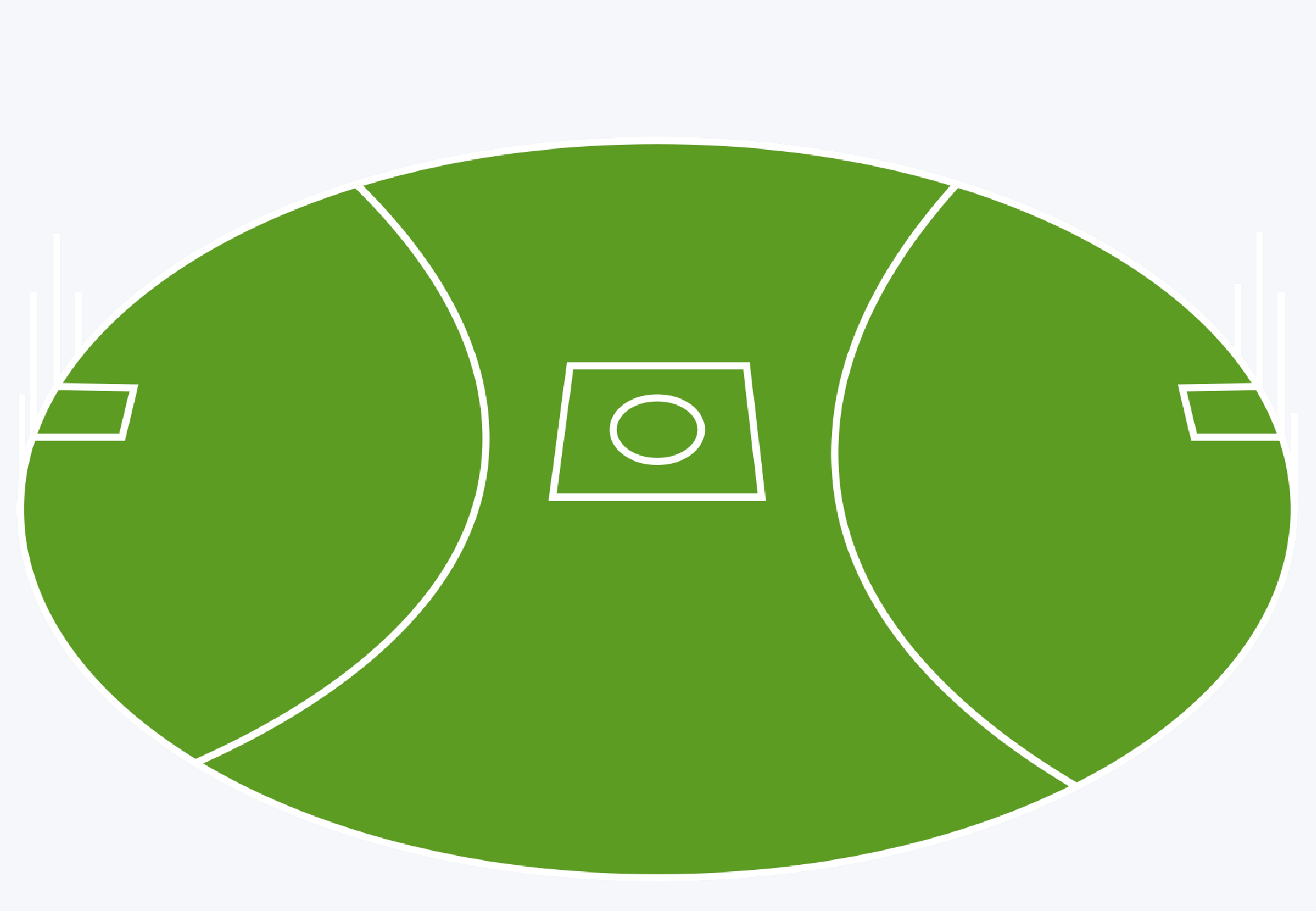 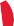 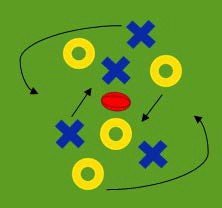 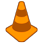 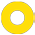 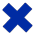 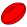 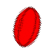 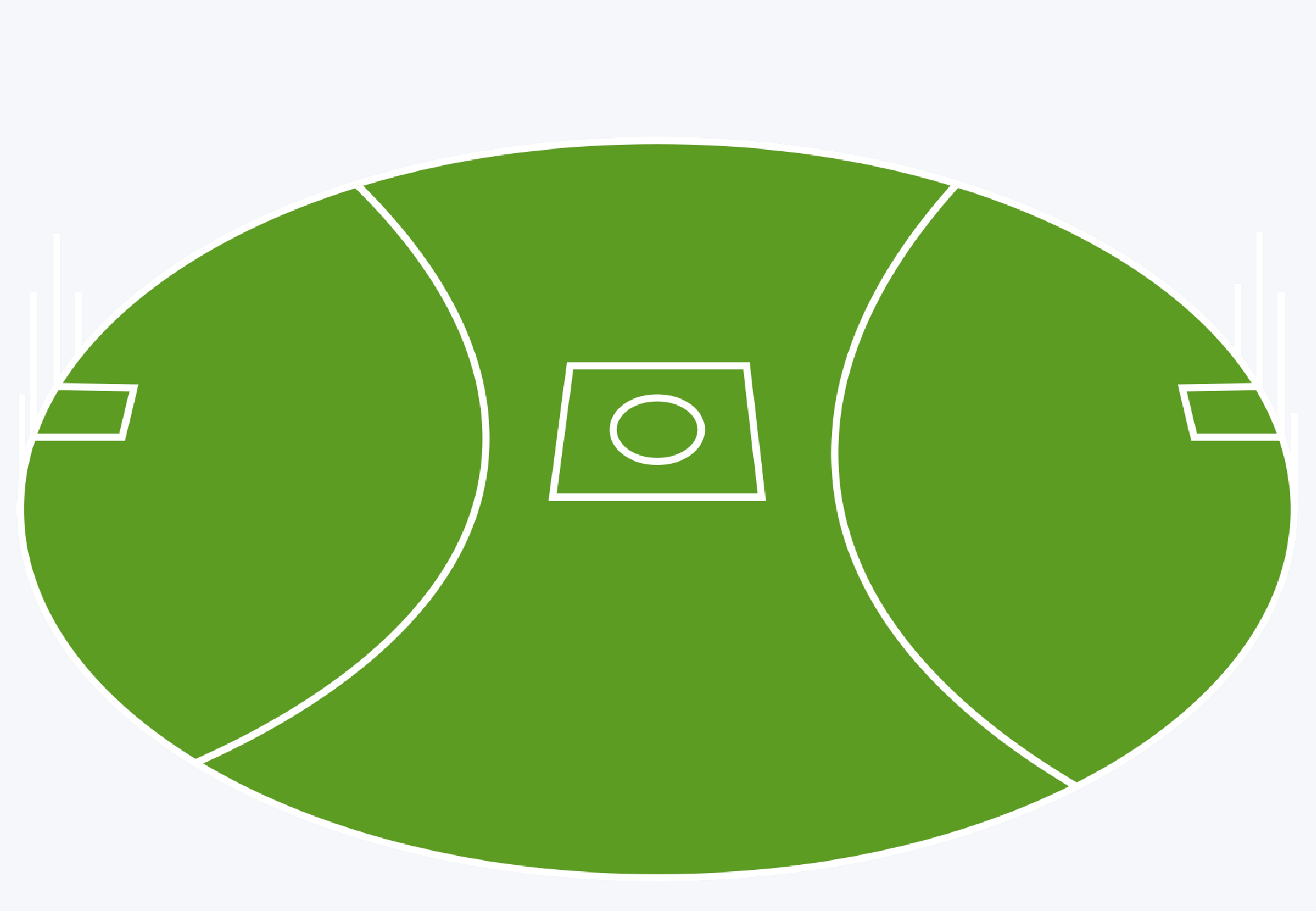 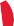 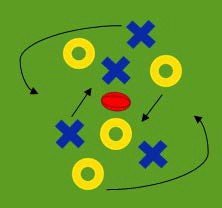 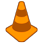 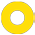 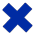 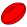 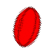 DiagramCraft Work	Dynamic Warm UpGoalkicking DrillKicking Out DrillGame Sense (Square Drills)	Midfield SetupsTIMEACTIVITYACTIVITY DESCRIPTIONACTIVITY PURPOSE/FOCUSCOACHEQUIPMENTDURATION5:00Training Session BriefExplain the session and goalsSet Clear Purpose and GoalsMattNil5-10mins5:10Dynamic Warm UpDynamic Stretching and Run-ThroughsTo Warm UpSallyCones10-15mins5:25Craft Work (Focus on Kicking)Stationary HandballingKick-to-Kick (Both Feet)Kick to Leads (in 3’s)Practice clean handsJonnoFootballs15mins5:40Game Sense Drills (3v1 Kicking in Square) (4v2 Handballing in Square)Keepings off from oppositionAssess decision making off both hand and footOutnumbering at contestJonnoFootballs Bibs Cones20mins6:00Split into Positions (Position specific drills)Backs – Kicking out Drill Forwards – Goalkicking Mids – Midfield setupsWork on position specific skillsMatt/Rick/ JonnoFootballs Bibs Cones Goal Posts20mins6:20Warm DownPlayers go for a jog and complete static stretchingTo Warm DownSallyNil5-10mins6:30Training Session DebriefDiscuss training and outcomesGet players thinking about what they want to achieveMattNil2-5mins